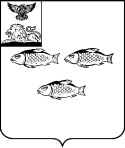 РОССИЙСКАЯ ФЕДЕРАЦИЯБЕЛГОРОДСКАЯ ОБЛАСТЬСОВЕТ ДЕПУТАТОВНОВООСКОЛЬСКОГО ГОРОДСКОГО ОКРУГАШестьдесят первое  заседание   Совета депутатов  Новооскольского городского округа первого созываР Е Ш Е Н И Е______________ 20__  года                                                                                       №  ___О ходатайстве перед Правительством Белгородской области о передаче имущества, находящегося в муниципальной собственности Новооскольского городского округа, в  государственную собственность Белгородской областиВ соответствии с Федеральным законом от 06 октября 2003 года 
№ 131-ФЗ «Об общих принципах организации местного самоуправления                    в Российской Федерации», законом Белгородской области от  07 июня 2011 года № 44 «О порядке управления и распоряжения государственной собственностью Белгородской области» Совет депутатов Новооскольского городского округа    р е ш и л:1. Ходатайствовать перед Правительством Белгородской области                     о передаче из муниципальной собственности Новооскольского городского округа  в  государственную  собственность  Белгородской  области следующего имущества:1.1. Нежилое административное помещение (1 и 3 этаж), общей площадью 806,1 кв. м, с кадастровым номером 31:19:1110002:592, расположенное по адресу: Белгородская область, г. Новый Оскол, ул. Ивана Дмитриевича Путилина, д. 26, балансовой стоимостью 3 586 267,00 (три миллиона пятьсот восемьдесят шесть тысяч двести шестьдесят семь) рублей        00 копеек, остаточной стоимостью 2 062 682,96 (два миллиона шестьдесят две тысячи шестьсот восемьдесят два) рубля 96 копеек.1.2. Нежилое здание - спортивный комплекс, общей площадью                        1676,8 кв. м, с кадастровым номером 31:19:1110002:510, расположенное по адресу: Белгородская область, г. Новый Оскол, ул. Ивана Дмитриевича Путилина, д. 26, балансовой стоимостью 7 472 602,79 (семь миллионов четыреста семьдесят две тысячи шестьсот два) рубля 79 копеек, остаточной стоимостью 4 303 096,43 (четыре миллиона триста три тысячи девяносто шесть) рублей 43 копейки.1.3. Нежилое здание - гимнастическйи комплекс, общей площадью                 539,8 кв. м, с кадастровым номером 31:19:1110002:543, расположенное по адресу: Белгородская область, Ивана Дмитриевича Путилина, балансовой стоимостью 5 863 192,06 (пять миллионов восемьсот шестьдесят три тысячи сто девяносто два) рубля 06 копеек, остаточной стоимостью 4 560 260,79 (четыре миллиона пятьсот шестьдесят тысяч двести шестьдесят) рублей 79 копеек.1.4. Нежилое здание гаража, общей площадью 200,0 кв. м, с кадастровым номером  31:19:1110002:855, расположенное по адресу: Белгородская область,        г. Новый Оскол, ул. Ивана Дмитриевича Путилина, балансовой стоимостью 0,00 (ноль) рублей 00 копеек, остаточной стоимостью 0,00 (ноль) рублей   00 копеек.1.5. Нежилое здание – котельная, общей площадью 27,5 кв. м,                          с кадастровым номером 31:19:1110002:423, расположенное по адресу: Белгородская область, г. Новый Оскол, ул. ДРП, балансовой стоимостью            321 724,00 (триста двадцать одна тысяча семьсот двадцать четыре) рубля                     00 копеек, остаточной стоимостью 218 045,25 (двести восемнадцать тысяч сорок пять) рублей 25 копеек.1.6. Нежилое здание заправочной мойки, общей площадью 78,0 кв. м,               с кадастровым номером 31:19:1110002:427, расположенное по адресу: Белгородская область, г. Новый Оскол, ул. Ивана Дмитриевича Путилина, д. 26, балансовой стоимостью 0,00 (ноль) рублей 00 копеек, остаточной стоимостью 0,00 (ноль) рублей 00 копеек.1.7. Нежилое здание, общей площадью 61,5 кв. м, с кадастровым номером 31:19:1110002:426, расположенное по адресу: Белгородская область,                        г. Новый Оскол, ул. ДРП, балансовой стоимостью 0,00 (ноль) рублей 00 копеек, остаточной стоимостью 0,00 (ноль) рублей 00 копеек.1.8. Нежилое здание, общей площадью 25,9 кв. м, с кадастровым номером 31:19:1110002:424, расположенное по адресу: Белгородская область,                       г. Новый Оскол, ул. Ивана Дмитриевича Путилина, 26, балансовой стоимостью                0,00 (ноль) рублей 00 копеек, остаточной стоимостью 0,00 (ноль) рублей                00 копеек.1.9. Нежилое здание КПП с диспетчерской, общей площадью 58,2 кв. м,     с кадастровым номером 31:19:1110002:425, расположенное по адресу: Белгородская область, г. Новый Оскол, ул. ДРП балансовой стоимостью   0,00 (ноль) рублей 00 копеек, остаточной стоимостью 0,00 (ноль) рублей   00 копеек.1.10. Нежилое помещение (2 этаж), общей площадью 371,8 кв.м, с кадастровым номером 31:19:1110002:603, расположенное по адресу: Белгородская область, г. Новый Оскол, ул. Ивана Дмитриевича Путилина, д. 26, балансовой стоимостью 5 523 100,00 (пять миллионов пятьсот двадцать три тысячи сто) рублей 00 копеек, остаточной стоимостью 5 523 100,00  (пять миллионов пятьсот двадцать три тысячи сто) рублей 00 копеек.2. Настоящее решение вступает в силу со дня его принятия.3. Контроль  за исполнением настоящего решения возложить на постоянную комиссию Совета депутатов Новооскольского городского округа по агропромышленному комплексу, имущественным и земельным отношениям (Криушичев Н.А.).     Председатель Совета депутатовНовооскольского городского округа		                                    А.И. Попова